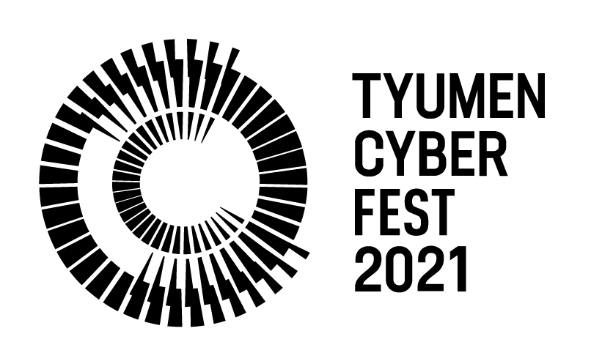 Tyumen Cyber Fest приглашает зрителей в Легкоатлетический манежВ Тюмени в понедельник, 13 сентября, открылась регистрация для зрителей киберспортивного фестиваля Tyumen Cyber Fest. Это значит, что наблюдать за соревнованием команд теперь можно не только онлайн, но и офлайн. Чтобы пройти в Легкоатлетический манеж, гостям мероприятия нужно предварительно зарегистрироваться на сайте кибертюмень.рф, а в дни фестиваля иметь при себе средства индивидуальной защиты.Соревнования пройдут в пяти киберспортивных дисциплинах: FIFA, Guilty Gear Strive, CS:GO, Dota 2 и NHL. Спортсмены из Тюмени, Челябинска, Екатеринбурга, Санкт-Петербурга, Омска, Ростова-на-Дону и других городов уже прошли отборочные состязания. Лучшие из лучших приедут в Тюмень, чтобы проявить себя в финальных поединках. Среди звездных команд: Puckchamp, знаменитые игроки в Dota 2, и Singularity, профессионально играющие в CS:GO. В конце каждого дня фестиваля в 19.00 будет проводиться шоу-матч с награждением финалистов. Призовой фонд мероприятия составит 1 000 000 рублей.«Отборочные туры показали уровень подготовки игроков. И мы видим, что многие команды заранее тренировались и сейчас уверенно претендуют на призовые места. Пока не готов назвать претендентов на победу, но думаю, что и у тюменцев будут шансы в ряде дисциплин рассчитывать на призы мероприятия», – прокомментировал председатель Тюменского отделения федерации компьютерного спорта России Роман Чуйко. Зрители и участники получат возможность получить автографы профессиональных команд, а также звездных жюри и комментаторов. Среди них: PGG – легендарный российский игрок в Dota 2, Smile, MintGod, Jam и многие другие.Напомним, что в рамках Tyumen Cyber Fest пройдет также косплей-конвент. Десятки творческих участников из разных городов страны выступят в костюмах, сделанных своими руками. Здесь можно будет встретить аниме-персонажей, диснеевских принцесс и команду косплееров по вселенной «Звездных войн». Также в мероприятии примут участие персонажи из видеоигр Dota 2, Heroes of the Storm, Skyrim, Resident Evil, StarCraft, Genshin Impact.Напомним, Tyumen Cyber Fest проходит 18-19 сентября в Легкоатлетическом манеже по адресу: ул. Луначарского, 12. Количество зрительных мест в зале ограничено.Партнёрами проекта выступят сеть киберспортивных клубов и арен в Тюмени COLIZEUM, Министерство обороны в лице регионального пункта отбора на военную контрактную службу, термальный курорт «ЛетоЛето», питьевая вода «Кристалл», туроператорская компания Open Space и IT-компания «Ключевой фактор».Соцсети проекта: https://vk.com/resf72https://vk.com/tcf2018https://vk.com/club162258080https://www.instagram.com/resf72/Контактное лицо: Анастасия Береснева, +7 912 928 18 11